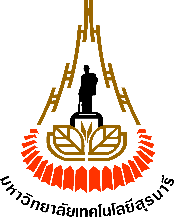 หน่วยงาน 					โทรศัพท์			 โทรสาร                             .  ที่ 			วันที่                                                                                    .เรื่อง 	ขอส่งผลงานทุนทำวิจัยระยะสั้นในต่างประเทศ                                                                         .เรียน	ผู้อำนวยการสถาบันวิจัยและพัฒนา	ตามที่ข้าพเจ้า                                                                  สังกัดสาขาวิชา                                            . สำนักวิชา                       		        ขออนุมัติรับทุนทำวิจัยระยะสั้นในต่างประเทศจากมหาวิทยาลัยเทคโนโลยีสุรนารี ประจำปีงบประมาณ พ.ศ. 	         ตามสัญญาเลขที่     				      . 
รหัสโครงการ					 นั้นในการนี้ ข้าพเจ้าขอส่งผลงานวิจัย เรื่อง		           			    	                .
										 ซึ่งไม่ใช่ผลงานวิจัยเพื่อขอสำเร็จการศึกษา และไม่ซ้ำกับผลงานที่ได้รับเงินอุดหนุนการวิจัยจากแหล่งทุนอื่น โดยผลงานวิจัยดังกล่าว  ได้รับการตีพิมพ์แล้ว (พร้อมแนบผลงานฉบับที่ได้รับการตีพิมพ์)  ได้รับการตอบรับให้ตีพิมพ์แล้ว (พร้อมแนบเอกสารการตอบรับให้ตีพิมพ์)ในวารสารชื่อ 				          		              อยู่ในฐานข้อมูล  SCOPUS  ISI  มีค่าดัชนีผลกระทบ (Impact factor)		 	เป็นไปตามข้อมูล Journal Citation Report ปีที่สถาบันวิจัยฯ ใช้อ้างอิง ทั้งนี้ ข้าพเจ้าได้แนบเอกสารรายละเอียดทางการเงินมาด้วยแล้ว จำนวน 			ฉบับจึงเรียนมาเพื่อโปรดพิจารณาอนุมัติ(ลงชื่อ)                                           ผู้ขอรับทุน       (                                            )  วันที่                                             .(ลงชื่อ)                                           หัวหน้าสาขาวิชา       (                                            )  วันที่                                             .(ลงชื่อ)                                         หัวหน้าสถานวิจัย       (                                           )  วันที่                                             .(ลงชื่อ)                                         คณบดี       (                                           )  วันที่                                             .